ДомученикасредњихшколаНиш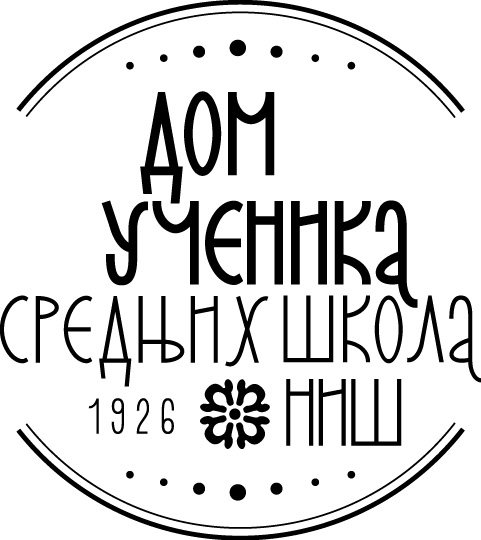 Ниш, Кoсовке Девојке 6ПИБ: 100620992 Мат. бр. 07174845840-574667-11840-574661-29 Тел.:018/ 4-212-051Тел./факс:018/ 4-575-833www.domucenikasrednjihskolanis.info	На основу члана 63. став 5 Закона о јавним набавкама, Комисија за спровођење јавне набавке број 01/14 ЈНД-В за 2014. год., са предметом јавне набавке Материјали за домаћинство и угоститељство - храна подељена по партијама -  за потребе наручиоца Дома ученика средњих школа у Нишу, објављује                                              ОБАВЕШТЕЊЕ             о продужењу рока за подношење понуда у отвореном поступку јавне набавке добара велике вредности број 01/14 ЈНД-В за 2014. год., са предметом јавне набавке Материјали за домаћинство и угоститељство - храна подељена по партијама - за потребе Дома ученика средњих школа Ниш  	Наручилац Дом ученика средњих школа у Нишу продужава рок за подношење понуда и објављује обавештење о продужењу рока за подношење понуда због измена у конкурсној документацији, те је- рок за достављање понуда предметне набавке дана 18.06.2014. год., до 10:00 часова. Отварање понуда 18.06.2014.год., у 10:15 часова.	Гласи: промењени су рокови и отварање понуда у1) Позив понуђачима за подношење понуда и2) Конкурсна документација страна 5 и 6  и страна 32. Начин и рок за подношење понуда.Страна 5I  ПОЗИВ ПОНУЂАЧИМА ЗА ПОДНОШЕЊЕ ПОНУДАНа основу чланова 55. ст. 1. тачка 2, чл. 57. и чл. 60 ст. 1. тачка 2. Закона о јавним набавкама („Службени гласник РС“, број 124/2012),ДОМ УЧЕНИКА СРЕДЊИХ ШКОЛАНиш, ул. Косовке девојке бр. 6објављујеПОЗИВза подношење понуда у поступку јавне набавке добара велике вредностиЈНД-В бр. 01/14 –Материјали за домаћинство и угоститељство – храна, обликована по партијамаа за потребе Дома ученика средњих школа из НишаНазив, адреса, интернет страница Наручиоца: Дом ученика средњих школа, ул. Косовке девојке бр. 6, 18000 Ниш, www.domucenikasrednjihskolanis.rs.Врста Наручиоца: Установа.Врста поступка јавне набавке: јавна набавка велике вредности.Врста предмета јавне набавке: Добра: 03000000 - Пољопривредни производи, производи пољопривредних газдинстава, рибарства, шумарства; 15000000 – Храна, пиће, дуван и сродни производи.Број партија: Набавка је обликована  по партијама – 19 партија.Критеријум и елементи критеријума за доделу Уговора: Критеријум је економски најповољнија цена. Елементи критеријума су: понуђена цена, рок плаћања и рок важења понуде (опција понуде).Начин преузимања конкурсне документације, односно интернет адреса где је конкурсна документација доступна: Конкурсна документација може да се преузме на Порталу управе за јавне набавке, на Порталу службених гласила Републике Србије као и на интернет страници Наручиоца  www.domucenikasrednjihskolanis.rs. Начин подношења понуда и рок за подношење понуда: Понуде се припремају и подносе у складу са конкурсном документацијом и позивом за подношење понуда. Понуде се подносе у једном оригиналном примерку на адресу Дом ученика средњих школа Ниш, ул. Косовке девојке бр. 6, 18000 Ниш. Понуђач подноси понуду у року од 40 дана од дана објављивања позива за подношење понуде на Порталу јавних набавки и на Порталу службених гласила Републике Србије и то непосредно, или путем поште на адресу: Дом ученика средњих школа Ниш, ул. Косовке девојке бр. 6, 18000 Ниш. Све понуде и сва пратећа документација се достављају у запечаћеној коверти на којој ће стајати: Страна 6горе наведена адреса, „Понуда за ЈНД-В 01/14– Набавка Материјала за домаћинство и угоститељство (са назнаком партије): Партија 1. Јунеће месо; Партија 2. Свињско и јагњеће месо; Партија 3.Месне прерађевине; Партија 4. Конзервиране месне прерађевине; Партија 5. Живинско месо и изнутрице; Партија 6.  Млеко и млечни производи; Партија  7. Масноћа и биљна уља; Партија 8. Риба и производи од рибе; Партија 9. Хлеб;  Партија 10. Пекарски производи (свежи); Партија 11. Пекарски производи (смрзнути); Партија 12. Конзервисано воће и поврће; Партија 13. Смрзнуто воће и поврће; Партија 14. Остали прехрамбени производи; Партија 15. Сокови (негазирани и газирани); Партија 16. Јаја; Партија 17. Производи са зелене пијаце (воће); Партија 18. Производи са зелене пијаце (поврће); Партија 19. Производи за пекару; или (ако понуђач подноси за више  партија  навести бројеве  партија)  - НЕ ОТВАРАТИ“,На полеђини назив понуђача, адреса и контакт телефон/факс/електронска пошта.Рок за подношење понуда је 18.06.2014. до 10:00 часова.Место, време и начин отварања понуда: Јавно отварање понуда обавиће се 18.06.2014. године, у управној згради дома ученика средњих школа у Нишу у улици Косовке девојке бр. 6, са почетком у 10:15 часова.Услови под којима представници понуђача могу учествовати у поступку отварања понуда: Отварању понуда могу присуствовати сва заинтересована лица, а активно право учешћа имају само овлашћени представници понуђача, који ће своја овлашћења предати Комисији пре отварања понуда. Овлашћење мора да садржи датум, број, потпис овлашћеног лица, као и да буде оверено.Рок за доношење одлуке: Наручилац ће донети одлуку о додели уговора, на предлог комисије за реализацију јавне набавке, у року од 3 дана од дана извршеног прегледа и стручне оцене понуда.Лице за контакт: Игор Крњајић: e-mail domucenikanis@gmail.com, факс 018/4575-833страна 323.27. НАЧИН И РОК ПОДНОШЕЊА ПОНУДЕПонуде се припремају и подносе у складу са конкурсном документацијом и позивом за подношење понуда. Понуде се подносе у једном оригиналном примерку на адресу Дом ученика средњих школа Ниш, ул. Косовке девојке бр. 6, 18000 Ниш. Понуђач подноси понуду у року од 40 дана од дана објављивања позива за подношење понуде на Порталу јавних набавки и на Порталу службених гласила Републике Србије и то непосредно, или путем поште на адресу: Дом ученика средњих школа Ниш, ул. Косовке девојке бр. 6, 18000 Ниш. Све понуде и сва пратећа документација се достављају у запечаћеној коверти на којој ће стајати: горе наведена адреса, „Понуда за ЈНД-В 01/14– Набавка Материјала за домаћинство и угоститељство (са назнаком партије): Партија 1. Јунеће месо; Партија 2. Свињско и јагњеће месо; Партија 3.Месне прерађевине; Партија 4. Конзервиране месне прерађевине; Партија 5. Живинско месо и изнутрице; Партија 6.  Млеко и млечни производи; Партија  7. Масноћа и биљна уља; Партија 8. Риба и производи од рибе; Партија 9. Хлеб;  Партија 10. Пекарски производи (свежи); Партија 11. Пекарски производи (смрзнути); Партија 12. Конзервисано воће и поврће; Партија 13. Смрзнуто воће и поврће; Партија 14. Остали прехрамбени производи; Партија 15. Сокови (негазирани и газирани); Партија 16. Јаја; Партија 17. Производи са зелене пијаце (воће); Партија 18. Производи са зелене пијаце (поврће); Партија 19. Производи за пекару; или (ако понуђач подноси за више  партија  навести бројеве  партија)  - НЕ ОТВАРАТИ“,На полеђини назив понуђача, адреса и контакт телефон/факс/електронска пошта.Рок за подношење понуда је 18.06.2014. до 10:00 часова.Понуда се подноси на начин који обезбеђује јединствену целину понуде, тако да се накнадно не могу извлачити или убацивати додатне странице.3.28.  Ако је у понуди исказана неоубичајено ниска цена, Наручиоц ће поступити у складу са чланом 92 Закона. Све што није предвиђено овом конкурсном документацијом примењује се Закон о јавним набавкама "Сл. гласник РС 124/2012".Ова конкурсна документација има 95 страница.